                Master of Education with Licensure – Middle Grades Education Candidate Worksheet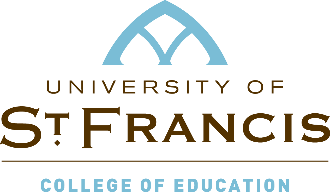 Candidates must have a bachelor’s degree with a cumulative GPA of at least 2.75/4.0. Candidates with a cumulative GPA below 2.75/4.0 may be considered provided they complete pre-requisites. For licensure in the Middle Grades, candidates must have at least 21 hours of coursework in their licensure area. Areas are General Science, Language Arts, Mathematics, and Social Science.Candidates should consider taking the ISBE required content test prior to starting the program. By State Law, the content test must be passed prior to Internship.Per State Law, all courses used for licensure must be passed with at least a C-.PART I: CONTENT AREA COURSEWORKGeneral ScienceI have a bachelor’s degree in a science with at least one course in life science, one course in chemistry or physics and one course in Earth or space science. Skip to Part II.Science areas include astronomy, biology, chemistry, Earth science, environmental science, and physics.I have a bachelor’s degree but not in science. Complete the table below then complete Part II.Language ArtsI have a bachelor’s degree in English/Language Arts or Literature. Skip to Part II.Content areas include communication, composition/rhetoric*, film in literature department, journalism, linguistics in English department, literacy, literature, speech, reading teacher and reading specialist courses. *College writing 1 and 2 or Rhetoric 1 and 2 may not be used. These are considered foundational courses.I do not have a bachelor’s degree in English/Language Arts or Literature. Complete the table below then complete Part II.MathematicsI have a bachelor’s degree in Mathematics. Skip to Part II.Mathematics areas include algebra, analysis, calculus, computer science (mathematic aspects), differential equations, discrete, finite, geometry, history of math, probability, statistics, and trigonometry.I do not have a bachelor’s degree in mathematics. Complete the table below then complete Part II.Social ScienceI have a bachelor’s degree in a social science (anthropology, civics, economics, geography, history, political science, psychology, or sociology) with coursework in two other social science areas. Skip to Part II.Social science areas include anthropology, civics, economics, geography, government, history, political science, psychology, social justice, and sociology.I have a social science degree, but I do not have coursework in two other areas. Please list degree area and other social science courses below then complete Part II.I have at 32 hours or less of social science coursework. Complete the table below then complete Part II.CONTINUE TO PART II ON THE FOLLOWING PAGEPART II: LIST ANY EDUCATION COURSES PREVIOUSLY COMPLETEDSAVE A COPY OF COMPLETED WORKSHEET then submit for review by the university’s licensure officer at https://www.stfrancis.edu/education/teacher-education-masters-curricula-m-ed/ via the M.Ed. Inquiry form located at the bottom of the page.SCIENCE COURSES | minimum grade of C-SCIENCE COURSES | minimum grade of C-SCIENCE COURSES | minimum grade of C-SCIENCE COURSES | minimum grade of C-SEMESTER and YEARCOURSE TITLEGRADECOLLEGE | UNIVERSITYENGLISH LANGUAGE ARTS COURSES | minimum grade of C-ENGLISH LANGUAGE ARTS COURSES | minimum grade of C-ENGLISH LANGUAGE ARTS COURSES | minimum grade of C-ENGLISH LANGUAGE ARTS COURSES | minimum grade of C-SEMESTER and YEARCOURSE TITLEGRADECOLLEGE | UNIVERSITYMATHEMATICS COURSES | minimum grade of C-MATHEMATICS COURSES | minimum grade of C-MATHEMATICS COURSES | minimum grade of C-MATHEMATICS COURSES | minimum grade of C-SEMESTER and YEARCOURSE TITLEGRADECOLLEGE | UNIVERSITYSOCIAL SCIENCE COURSES | minimum grade of C-SOCIAL SCIENCE COURSES | minimum grade of C-SOCIAL SCIENCE COURSES | minimum grade of C-SOCIAL SCIENCE COURSES | minimum grade of C-SEMESTER and YEARCOURSE TITLEGRADECOLLEGE | UNIVERSITYEDUCATION COURSES | minimum grade of C-EDUCATION COURSES | minimum grade of C-EDUCATION COURSES | minimum grade of C-EDUCATION COURSES | minimum grade of C-SEMESTER and YEARCOURSE TITLEGRADECOLLEGE | UNIVERSITY